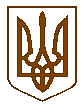 УКРАЇНАБілокриницька   сільська   радаРівненського   району    Рівненської    областіВ И К О Н А В Ч И Й       К О М І Т Е ТРІШЕННЯ20  лютого   2020 року                                                                                   № 51Про відмову у наданні дозволу ТзОВ «АТБ-МАРКЕТ» на розміщення зовнішньої реклами в с. Біла Криниця Рівненського району Рівненської області	Розглянувши  заяву та подані документи від ТзОВ «АТБ-МАРКЕТ»  про надання дозволу на встановлення рекламного щита для розміщення  на ньому інформації рекламного характеру в с. Біла Криниця, взявши до уваги інформацію членів виконавчого комітету, керуючись пп. 13 п. «а» ст. 30, ч. 6 ст. 59 Закону України «Про місцеве самоврядування в Україні», виконавчий комітет Білокриницької сільської радиВ И Р І Ш И В :Відмовити у наданні  дозволу ТзОВ «АТБ-МАРКЕТ» на встановлення зовнішнього рекламного щита для розміщення  на ньому інформації рекламного характеру в с. Біла Криниця (316+650 м. праворуч) Рівненського району Рівненської області у зв’язку з тим, що на ділянці планується соціальна інфраструктура.Контроль за виконанням даного рішення покласти на заступника сільського голови з питань діяльності виконавчих органів.Сільський голова		                                        		         Тетяна ГОНЧАРУК